Matt Almontehousing developerCURRENT ROLES AND RESPONSIBILITIES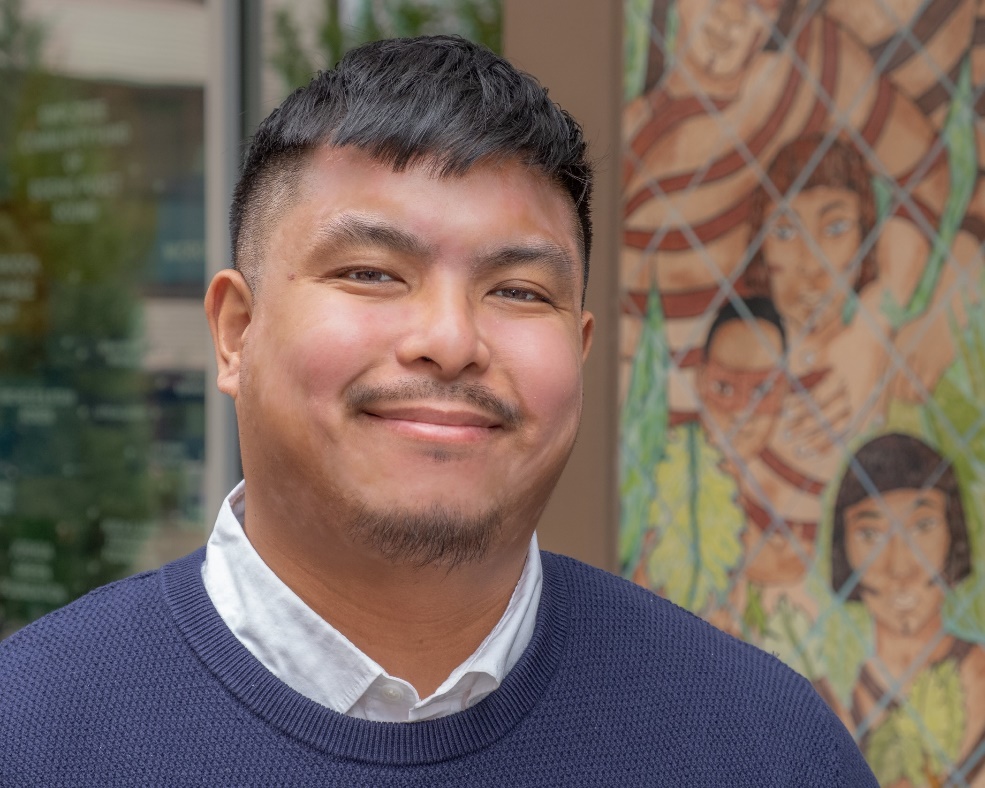 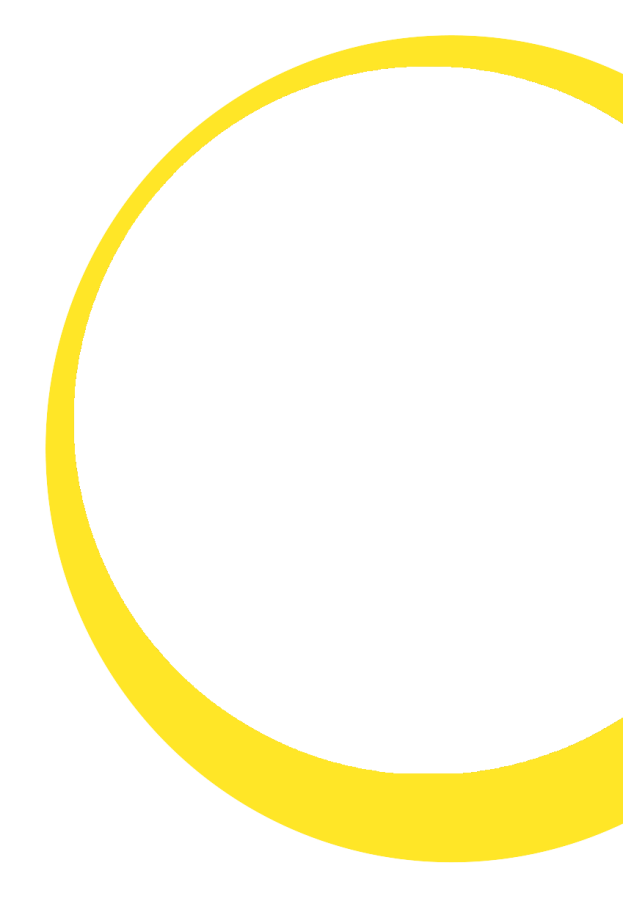 PAST PROFESSIONAL EXPERIENCEREPRESENTATIVE PROJECTSEDUCATION & COMMUNITY ENGAGEMENT